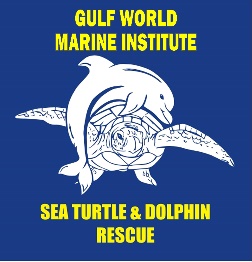 Sea Turtle & Dolphin RescueVolunteer Application FormContact Information, * = required							Date: _____________________Name*: __________________________________ Date of Birth: ________________________Address: _____________________________________________________________________	     _____________________________________________________________________E-mail*:______________________________________________________________________Cell Phone*: (____) _____________________ Home Phone: (____) ______________________ScheduleCurrent Employer: ___________________ Current Occupation: ______________________________________________________________________________________________________Availability during the week:       Su       M       Tu       W       Th       F       Sa       (circle all that apply)Best time to reach you? _________________________________________________________Questionnaire (answers can be added on extra pages if need be)Have you volunteered with GWMI before? □ Yes □ No (When? _________________________)Do you volunteer with any other organizations? □ Yes □ No	If Yes, please list: ______________________________________________________________________________________________________________________________________How did you hear about the volunteer program with GWMI? ___________________________Why do you want to volunteer with GWMI/ what skills do you hope to gain? ________________________________________________________________________________________________________________________________________________________________________Do you have any career goals that might be influenced by volunteering with GWMI? __________________________________________________________________________________________________________________________________________________________What are your most valuable skills/what experience can you bring to the GWMI program? __________________________________________________________________________________________________________________________________________________________What are your areas of interest (check all that apply): Database management	 Educational/classroom outreach	 Marine mammal necropsy Marine mammal rehab***	 Office/organization work		 Public speaking/presentation Sea turtle husbandry		 Stranding response – deceased	 Stranding response – live*** Tank maintenance 		***Participation only after staff approval and proven dedicationPlease read the following information, as it is pertinent for anyone wishing to volunteer with this program.While volunteering with GWMI, some tasks may include lifting, bending, or carrying heavy supplies or large animals that weigh more than 25 lbs. Additionally, GWMI works in a variety of weather conditions; most frequently we find ourselves out in hot, humid weather. If you have any health or physical conditions that might impact your ability to work in these conditions, please list them here: __________________________________________________________________________________________________________________________________________________________Volunteers sometimes interact with other members of the general public during rescue or outreach activities. Are you comfortable talking to the public? □ Yes □ No If so, are you willing to participate in educational/outreach/fundraising events? □ Yes □ NoPlease list any previous relevant experience here: __________________________________________________________________________________________________________________________________________________________As a volunteer, you will often work nearby or around Gulf World Marine Park staff and animals, including Park marine mammals and sea turtles. Knowing that, please briefly describe how you feel about animal ambassadors living in permanent human care. __________________________________________________________________________________________________________________________________________________________While responding to stranded animals, unfortunately humane euthanasia is sometimes the best course of action (chosen after careful consideration of the veterinary staff and government representatives). While you would never be forced to witness, assist with, observe, etc. an event such as this, please briefly describe how you feel about it. __________________________________________________________________________________________________________________________________________________________GWMI conducts many necropsies on deceased animals. These events are critical in learning about the possible cause of death, but more importantly about the general health of the species, populations, and environment they live in. Would you be comfortable with/interested in assisting with a necropsy? □ Yes □ NoPlease return this completed application to the GWMI Stranding Coordinator:	E-mail: 	info@gulfworldmarineinstitute.org 	Mail:		Gulf World Marine Institute, Inc.			ATTN: Stranding Coordinator15412 Front Beach Road			Panama City Beach, FL 32413	Hand-delivery: Gift shop at Gulf World Marine Park			ATTN: Gulf World Marine Institute, Inc.				Stranding CoordinatorWe will contact you to discuss your volunteer opportunities. Please understand that we may not contact you immediately, but will reach out based on our needs and how they align with your presented information. Thank you for your interest in our program!